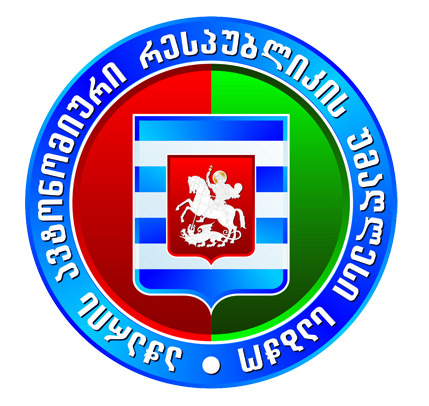 ტელ: +995 (0) 32 228 54 48, ელ.ფოსტა contact@sca.ge, ბათუმი, ლ. ასათიანის ქ. №37                    საორგანიზაციო და საქმისწარმოების დეპარტამენტის უფროსსბატონ გიორგი ბერიძესბატონო გიორგი,  აჭარის ავტონომიური რესპუბლიკის კონსტიტუციის მე-8 მუხლის მე-2 პუნქტის,  მე-18 მუხლის პირველი პუნქტისა და აჭარის ავტონომიური რესპუბლიკის უმაღლესი საბჭოს რეგლამენტის 84-ე მუხლის მე-2 და მე-4 პუნქტების შესაბამისად, საკანონმდებლო ინიციატივის წესით წარმოვადგენთ აჭარის ავტონომიური რესპუბლიკის უმაღლესი საბჭოს რეგლამენტის პროექტს – „აჭარის ავტონომიური რესპუბლიკის უმაღლესი საბჭოს რეგლამენტში ცვლილების შეტანის შესახებ“. აჭარის ავტონომიური რესპუბლიკის უმაღლესი საბჭოს რეგლამენტის 101-ე მუხლის მე-3 პუნქტის  შესაბამისად, უმაღლესი საბჭოს ბიუროს მივმართავ თხოვნით წარმოდგენილი რეგლამენტის პროექტის გამარტივებული წესით - ერთი მოსმენით განხილვის შესახებ გადაწყვეტილების მიღების თაობაზე. გთხოვთ, რეგლამენტის პროექტს მისცეთ შესაბამისი მსვლელობა.დანართი: -9- ფურცელიპატივისცემით,ვლადიმერ მგალობლიშვილიპროექტიაჭარის ავტონომიური რესპუბლიკის უმაღლესი საბჭოსრეგლამენტიაჭარის ავტონომიური რესპუბლიკის უმაღლესი საბჭოსრეგლამენტში ცვლილების შეტანის შესახებმუხლი 1. აჭარის ავტონომიური რესპუბლიკის უმაღლესი საბჭოს რეგლამენტში (საქართველოს საკანონმდებლო მაცნე (www.matsne.gov.ge), 10.04.2019, სარეგისტრაციო კოდი: 010240080.51.056.016040) შეტანილ იქნეს შემდეგი ცვლილება: 1. მე-19 მუხლის მე-2 პუნქტის „ო“ და „პ“ ქვეპუნქტები ამოღებულ იქნეს;2. 25-ე მუხლის მე-2 პუნქტის „მ“ ქვეპუნქტი ამოღებულ იქნეს;3. 137-ე მუხლი ამოღებულ იქნეს;4. 143-ე მუხლი ამოღებულ იქნეს;5. 144-ე მუხლი ჩამოყალიბდეს შემდეგი რედაქციით: „მუხლი 144. საზოგადოებრივი მაუწყებლის სამეურვეო საბჭოს წევრობის - მეურვეობის კანდიდატთა საქართველოს პარლამენტისათვის ასარჩევად წარდგენასაზოგადოებრივი მაუწყებლის სამეურვეო საბჭოს წევრობის კანდიდატთა შესარჩევი საკონკურსო კომისიის მიერ შერჩეულ მეურვეობის კანდიდატთაგან სამს უმაღლესი საბჭო ცალ-ცალკე კენჭისყრით, სრული შემადგენლობის არანაკლებ ერთი მესამედით ასარჩევად წარუდგენს საქართველოს პარლამენტს. უმაღლესი საბჭოს მიერ შერჩეული მეურვეთა კანდიდატურების წარდგენის შესახებ გადაწყვეტილებას ხელს აწერს უმაღლესი საბჭოს თავმჯდომარე.“.მუხლი 2. ეს რეგლამენტი ამოქმედდეს გამოქვეყნებისთანავე.აჭარის ავტონომიური რესპუბლიკისუმაღლესი საბჭოს თავმჯდომარე                      	 	დავით გაბაიძებათუმი,2023 წლის№განმარტებითი ბარათიაჭარის ავტონომიური რესპუბლიკის უმაღლესი საბჭოს რეგლამენტის პროექტზე – „აჭარის ავტონომიური რესპუბლიკის უმაღლესი საბჭოს რეგლამენტში ცვლილების შეტანის შესახებ“ ა) ზოგადი ინფორმაცია რეგლამენტის პროექტის შესახებ:ა.ა) რეგლამენტის პროექტის მიღების მიზეზი;საქართველოს პარლამენტის მიერ 2023 წლის 3 ივლისს მიღებული იქნა საქართველოს კანონი „მაუწყებლობის შესახებ“ საქართველოს კანონში ცვლილების შეტანის თაობაზე. ამავე საკანონმდებლო ცვლილებიდან გამომდინარე ცვლილება იქნა შეტანილი საქართველოს პარლამენტის რეგლამენტშიც.აღნიშნული საკანონმდებლო პაკეტის ერთ-ერთი ცვლილების თანახმად, 2023 წლის 22 ივლისიდან გაუქმდა საზოგადოებრივი მაუწყებლის აჭარის ტელევიზიისა და რადიოს მრჩეველთა საბჭო, შესაბამისად უფლებამოსილება შეუწყდა მრჩეველთა საბჭოს წევრებსაც. გარდა აღნიშნულისა, საკანონმდებლო ცვლილებებით გაიზარდა აჭარის ავტონომიური რესპუბლიკის უმაღლესი საბჭოს მიერ საქართველოს პარლამენტისათვის ასარჩევად წარსადგენი მეურვეების კანდიდატთა რაოდენობა. კერძოდ, ახალი რეგულაციით აჭარის ავტონომიური რესპუბლიკის უმაღლესი საბჭო, საქართველოს პარლამენტს ასარჩევად წარუდგენს მეურვეობის სამ კანდიდატს, ნაცვლად ერთისა.  ა.ბ) რეგლამენტის პროექტის მიზანი;პროექტის მიზანია, ერთი მხრივ, აჭარის ავტონომიური რესპუბლიკის უმაღლესი საბჭოს რეგლამენტის შესაბამისობაში მოყვანა საქართველოს კანონმდებლობასთან, ხოლო მეორე მხრივ უმაღლესი საბჭოს მიერ პარლამენტისათვის ასარჩევად წარსადგენი 3 მეურვის კანდიდატურის არჩევის პროცედურული საკითხების უმაღლესი საბჭოს რეგლამენტში გაწერა.   ა.გ) რეგლამენტის პროექტის არსი; პროექტის შესაბამისად, უმაღლესი საბჭოს რეგლამენტში შედი შემდეგი ცვლილება.1. რეგლამენტიდან ამოღებულ იქნება:მე-19 მუხლის მე-2 პუნქტის „ო“ და „პ“ ქვეპუნქტები; 25-ე მუხლის მე-2 პუნქტის „მ“ ქვეპუნქტი; 137-ე და 143-ე მუხლები. 2. რეგლამენტის 144-ე მუხლი ყალიბდება შემდეგი რედაქციით:მუხლი 144. საზოგადოებრივი მაუწყებლის სამეურვეო საბჭოს წევრობის - მეურვეობის კანდიდატთა საქართველოს პარლამენტისათვის ასარჩევად წარდგენასაზოგადოებრივი მაუწყებლის სამეურვეო საბჭოს წევრობის კანდიდატთა შესარჩევი საკონკურსო კომისიის მიერ შერჩეულ მეურვეობის კანდიდატთაგან სამს უმაღლესი საბჭო ცალ-ცალკე კენჭისყრით, სრული შემადგენლობის არანაკლებ ერთი მესამედით შეარჩევს და ასარჩევად წარუდგენს საქართველოს პარლამენტს. უმაღლესი საბჭოს მიერ შერჩეული მეურვეთა კანდიდატურების წარდგენის შესახებ გადაწყვეტილებას ხელს აწერს უმაღლესი საბჭოს თავმჯდომარე.ბ) რეგლამენტის პროექტის ფინანსური დასაბუთება: ბ.ა) რეგლამენტის პროექტის მიღებასთან დაკავშირებით აუცილებელი ხარჯების დაფინანსების წყარო;რეგლამენტის პროექტი არ საჭიროებს დამატებით ხარჯებს.ბ.ბ) რეგლამენტის პროექტის გავლენა აჭარის ავტონომიური რესპუბლიკის რესპუბლიკური ბიუჯეტის საშემოსავლო ნაწილზე;რეგლამენტის პროექტი არ მოახდენს გავლენას ბიუჯეტის საშემოსავლო ნაწილზე. ბ.გ) რეგლამენტის პროექტის გავლენა აჭარის ავტონომიური რესპუბლიკის რესპუბლიკური ბიუჯეტის ხარჯვით ნაწილზე; რეგლამენტის პროექტი არ იქონიებს გავლენას ბიუჯეტის ხარჯვით ნაწილზე.ბ.დ) აჭარის ავტონომიური რესპუბლიკის ახალი ფინანსური ვალდებულებები;რეგლამენტის პროექტის მიღება არ წარმოქმნის ახალ ფინანსურ ვალდებულებებს.ბ.ე) რეგლამენტის პროექტის მოსალოდნელი ფინანსური შედეგები იმ პირთათვის, რომელთა მიმართაც ვრცელდება რეგლამენტის პროექტის მოქმედება;რეგლამენტის პროექტის მიღება არ იქონიებს ფინანსურ შედეგს იმ პირებზე, რომლებზეც ვრცელდება მისი მოქმედება.   ბ1) ბავშვის უფლებრივ მდგომარეობაზე რეგლამენტის პროექტის ზეგავლენის შეფასება:რეგლამენტის პროექტი გავლენას არ ახდენს ბავშვის უფლებრივ მდგომარეობაზე.ბ​2) გენდერული თანასწორობის მდგომარეობაზე რეგლამენტის პროექტის მოსალოდნელი ზეგავლენის შეფასება:რეგლამენტის პროექტს არა აქვს მოსალოდნელი ზეგავლენა გენდერული თანასწორობის მდგომარეობაზე.გ) რეგლამენტის პროექტის მომზადების პროცესში მიღებული კონსულტაციები: გ.ა) სახელმწიფო, არასახელმწიფო ან/და საერთაშორისო ორგანიზაცია/დაწესებულება, ექსპერტები, რომლებმაც მონაწილეობა მიიღეს რეგლამენტის პროექტის შემუშავებაში;ასეთი არ არსებობსგ.ბ) რეგლამენტის პროექტის შემუშავებაში მონაწილე ორგანიზაციის (დაწესებულების) ან/და ექსპერტის შეფასება რეგლამენტის პროექტის მიმართ;რეგლამენტის პროექტის შემუშავებაში მონაწილეობა არ მიუღიათ. დ) რეგლამენტის პროექტის ავტორი.აჭარის ავტონომიური რესპუბლიკის უმაღლესი საბჭოს წევრი ვლადიმერ მგალობლიშვილი. ე) რეგლამენტის პროექტის ინიციატორი.აჭარის ავტონომიური რესპუბლიკის უმაღლესი საბჭოს წევრი ვლადიმერ მგალობლიშვილი. აჭარის ავტონომიური რესპუბლიკის უმაღლესი საბჭოს რეგლამენტის იმ მუხლების მოქმედი სრული რედაქცია, რომლებშიც წარმოდგენილი რეგლამენტის პროექტით შედის ცვლილებამუხლი 19. უმაღლესი საბჭოს თავმჯდომარის უფლებამოსილებები და უფლებამოსილების ფარგლები1. უმაღლესი საბჭოს თავმჯდომარე კანონმდებლობით განსაზღვრულ უფლებამოსილებებს ახორციელებს სამართლიანად და მიუკერძოებლად. 2. უმაღლესი საბჭოს თავმჯდომარე:ა) წარმოადგენს უმაღლეს საბჭოს სხვა ორგანოებთან ურთიერთობაში;ბ) უმაღლესი საბჭოს ადმინისტრაციულ შენობაში ახორციელებს სრულ ადმინისტრაციულ ფუნქციებს;გ) უძღვება უმაღლესი საბჭოს მუშაობას, საერთო ხელმძღვანელობას უწევს უმაღლესი საბჭოს ორგანოებისა და თანამდებობის პირთა საქმიანობას;დ) თავმჯდომარეობს უმაღლესი საბჭოს პლენარულ სხდომებს, იწვევს და თავმჯდომარეობს უმაღლესი საბჭოს ბიუროს სხდომებს, საჭიროების შემთხვევაში ამ უფლებამოსილებათა განხორციელებას ავალებს თავის მოადგილეს;ე) ბრძანებით განსაზღვრავს თავისი მოადგილის საქმიანობის სფეროებს, აძლევს მას ცალკეულ დავალებებს;ვ) აჭარის ავტონომიური რესპუბლიკის მთავრობის თავმჯდომარეს ხელმოსაწერად უგზავნის უმაღლესი საბჭოს მიერ მიღებულ კანონებს, გარდა აჭარის ავტონომიური რესპუბლიკის კონსტიტუციისა და კონსტიტუციური კანონისა;ზ) აჭარის ავტონომიური რესპუბლიკის კონსტიტუციითა და რეგლამენტით გათვალისწინებულ შემთხვევებში ხელს აწერს და აქვეყნებს კანონებს;თ) ხელს აწერს და აქვეყნებს რეგლამენტს, ხელს აწერს უმაღლესი საბჭოს მიერ მიღებულ სხვა აქტებს;ი) თავისი კომპეტენციის ფარგლებში გამოსცემს ბრძანებებსა და განკარგულებებს;
კ) რეგლამენტით გათვალისწინებულ შემთხვევაში უმაღლეს საბჭოში სვამს დროებითი კომისიის შექმნის საკითხს;ლ) რეგლამენტით დადგენილი წესით იწვევს რიგგარეშე სესიას ან რიგგარეშე სხდომას;მ) უმაღლეს საბჭოს ასარჩევად წარუდგენს უმაღლესი საბჭოს თავმჯდომარის მოადგილის კანდიდატურას;ნ) საქართველოს პარლამენტის, აფხაზეთისა და აჭარის ავტონომიური რესპუბლიკების უმაღლესი საბჭოების წარმომადგენლებისაგან საქართველოს პარლამენტში შექმნილ ერთობლივ საკოორდინაციო საბჭოში ნიშნავს უმაღლესი საბჭოს სამ წევრს;ო) განკარგულებით აცხადებს ღია კონკურსს საზოგადოებრივი მაუწყებლის აჭარის ტელევიზიისა და რადიოს მრჩეველთა საბჭოს წევრის – მრჩევლის ვაკანსიაზე;პ) „მაუწყებლობის შესახებ“ საქართველოს კანონისა და ამ რეგლამენტით დადგენილი წესის შესაბამისად, ფრაქციებთან კონსულტაციების შემდეგ, განკარგულებით ქმნის საზოგადოებრივი მაუწყებლის აჭარის ტელევიზიისა და რადიოს მრჩეველთა საბჭოს წევრობის – მრჩევლის კანდიდატთა შესარჩევ საკონკურსო კომისიას;ჟ) მოქმედი კანონმდებლობის შესაბამისად წყვეტს უმაღლესი საბჭოს ცალკეული წევრების, უმაღლესი საბჭოს დელეგაციებისა და სხვა დასაქმებულთა მივლინებაში წარგზავნის საკითხებს;რ) თავისი კომპეტენციის ფარგლებში იღებს ზომებს უმაღლესი საბჭოსა და ცალკეული უმაღლესი საბჭოს წევრების უსაფრთხოებისა და ღირსების დაცვის უზრუნველსაყოფად;ს) საერთო ხელმძღვანელობას უწევს უმაღლესი საბჭოს აპარატისა და სხვა დამხმარე სტრუქტურების საქმიანობას;     ტ) ამტკიცებს უმაღლესი საბჭოს აპარატის დებულებასა და სტრუქტურას. ამტკიცებს უმაღლესი საბჭოს საშტატო ნუსხას. კანონმდებლობით დადგენილი წესით განსაზღვრავს უმაღლესი საბჭოს აპარატის უფროსის, აპარატის უფროსის მოადგილის (ასეთის არსებობის შემთხვევაში), აპარატის საჯარო მოსამსახურეთა და სხვა დასაქმებულთა შრომის ანაზღაურების ოდენობებს. ადგენს სახელფასო დანამატის, ფულადი ჯილდოს ოდენობას;უ) რეგლამენტით დადგენილი წესით თანამდებობაზე ნიშნავს და თანამდებობიდან ათავისუფლებს უმაღლესი საბჭოს აპარატის უფროსს, აპარატის უფროსის მოადგილეს (ასეთის არსებობის შემთხვევაში), უმაღლესი საბჭოს აპარატის შემადგენლობაში შემავალი პირველადი სტრუქტურული ერთეულების ხელმძღვანელებს;ფ) კანონმდებლობით დადგენილი წესით დებს ადმინისტრაციულ ხელშეკრულებებს;ქ) უფლებამოსილების ფარგლებში წყვეტს დისციპლინურ გადაცდომასთან დაკავშირებულ საკითხებს;ღ) ამტკიცებს უმაღლესი საბჭოს ადმინისტრაციულ შენობაში და მიმდებარე ტერიტორიაზე უსაფრთხოების დაცვის რეჟიმს;ყ) უმაღლესი საბჭოს სახელით ანიჭებს წარმომადგენლობით უფლებამოსილებებს, მათ შორის, რწმუნებებს (მინდობილობებს) საქართველოს საკონსტიტუციო და საერთო სასამართლოებში;შ) უმაღლესი საბჭოს პლენარულ სხდომაზე იწვევს თანამდებობის პირებს, აგრეთვე პლენარულ სხდომაზე დასწრების სურვილის მქონე საზოგადოების წარმომადგენლებს;ჩ) ამტკიცებს უმაღლეს საბჭოში პრესკონფერენციის გამართვისა და მასობრივი ინფორმაციის საშუალებათა წარმომადგენლების აკრედიტაციის წესებს;ც) რეგლამენტით დადგენილი წესით იღებს გადაწყვეტილებას პირის უმაღლესი საბჭოს მედლით დაჯილდოების შესახებ;ძ) ახორციელებს რეგლამენტითა და სხვა საკანონმდებლო აქტებით მისთვის მინიჭებულ სხვა უფლებამოსილებებს.მუხლი 25. უმაღლესი საბჭოს ბიუროს უფლებამოსილებები1. უმაღლესი საბჭოს მუშაობის ორგანიზებისთვის, აჭარის ავტონომიური რესპუბლიკის კონსტიტუციით დადგენილი შემადგენლობით  იქმნება უმაღლესი საბჭოს ბიურო.2. უმაღლესი საბჭოს ბიურო რეგლამენტით დადგენილი წესით:ა) შეიმუშავებს და უმაღლეს საბჭოს დასამტკიცებლად წარუდგენს პლენარული სხდომის დღის წესრიგის პროექტს. უზრუნველყოფს კანონის, დადგენილების, რეზოლუციის, მიმართვის, უმაღლესი საბჭოს მიერ მისაღები სხვა აქტის პროექტის, აგრეთვე კომიტეტის, დროებითი კომისიის დასკვნების საფუძველზე საკითხის უმაღლესი საბჭოს პლენარული სხდომის დღის წესრიგის პროექტში შეტანას;ბ) კომპეტენციის ფარგლებში განიხილავს უმაღლესი საბჭოს პლენარულ სხდომაზე განსახილველი კანონპროექტების შესახებ დასკვნებს, კომიტეტებისა და დროებითი კომისიების დასკვნებს, რეზოლუციებისა და მიმართვების პროექტებს;გ) განიხილავს და იღებს გადაწყვეტილებას კანონპროექტის დაჩქარებული ან/და გამარტივებული წესით განხილვის შესახებ;დ) განიხილავს აჭარის ავტონომიური რესპუბლიკის მთავრობის დამტკიცებისა და სხვა თანამდებობის პირთა თანამდებობაზე განწესების თაობაზე შესაბამისი კომიტეტების დასკვნებს;ე) ამტკიცებს უმაღლესი საბჭოს საკონსტიტუციო, იურიდიულ და საპროცედურო საკითხთა კომიტეტის მიერ წარმოდგენილ კომიტეტებში, დროებით კომისიებში და ეთიკის საბჭოში პროპორციული წარმომადგენლობის კვოტებს;ვ) ამტკიცებს კომიტეტების და დროებითი კომისიების დებულებებს;ზ) რეგლამენტით დადგენილი წესით წყვეტს ფრაქციების რეგისტრაციის საკითხებს;
თ) იღებს გადაწყვეტილებას პირის ლობისტად რეგისტრაციის შესახებ;ი) უზრუნველყოფს სხვა სახელმწიფოში წარგზავნილი უმაღლესი საბჭოს დელეგაციებისა და უმაღლესი საბჭოს წევრების ანგარიშების მოსმენას უმაღლესი საბჭოს ბიუროს სხდომაზე;კ) უმაღლესი საბჭოს თავმჯდომარის წარდგინებით ამტკიცებს უმაღლესი საბჭოს ხაზინადართა საბჭოს გადაწყვეტილებებს;ლ) ამტკიცებს ბიუროს მუშაობის რეგლამენტს;მ) ამტკიცებს საზოგადოებრივი მაუწყებლის აჭარის ტელევიზიისა და რადიოს მრჩეველთა საბჭოს წევრობის კანდიდატთა შესარჩევი საკონკურსო კომისიის დებულებას;ნ) რეგლამენტით დადგენილი წესით ამტკიცებს უმაღლესი საბჭოს წევრის სადეპუტატო უფლებამოსილების განხორციელებასთან დაკავშირებული თანხის ოდენობას;ო) აჭარის ავტონომიური რესპუბლიკის რესპუბლიკური ბიუჯეტის კანონით უმაღლესი საბჭოსათვის განსაზღვრული ასიგნებების ფარგლებში განიხილავს და ამტკიცებს უმაღლესი საბჭოს ბიუჯეტის დეტალურ განწერას და ცვლილებები შეაქვს მასში. უმაღლესი საბჭოს ბიუჯეტის დეტალურ განწერაში ცვლილება, რომელიც დაკავშირებულია უმაღლეს საბჭოში დასაქმებული პირის დროებითი შრომისუუნარობის გამო გასაცემი თანხის გადატანასთან, ხორციელდება უმაღლესი საბჭოს თავმჯდომარის ინდივიდუალურ-სამართლებრივი აქტით. აღნიშნულ ინფორმაციას უმაღლესი საბჭოს ბიურო ცნობად იღებს უახლოეს სხდომაზე, ხოლო ცვლილება აისახება უმაღლესი საბჭოს ბიუჯეტის დეტალურ განწერაში; პ) იღებს გადაწყვეტილებებს უმაღლესი საბჭოს და მისი მუშაობის ცალკეულ ორგანიზაციულ საკითხებზე;ჟ) ამტკიცებს უმაღლესი საბჭოს ლოგოს და მისი გამოყენების წესს;რ) ეთიკის საბჭოს წარდგინებით ამტკიცებს ეთიკის საბჭოს დებულებას;ს) ამტკიცებს უმაღლესი საბჭოს ცალკეული წევრებისა და უმაღლესი საბჭოს დელეგაციების საზღვარგარეთ მივლინებაში წარგზავნის წესს;ს​1) ამტკიცებს უმაღლესი საბჭოს ღია მმართველობის სამოქმედო გეგმას;ტ) ახორციელებს რეგლამენტითა და სხვა საკანონმდებლო აქტებით მისთვის მინიჭებულ სხვა უფლებამოსილებებს.მუხლი 137. საზოგადოებრივი მაუწყებლის აჭარის ტელევიზიისა და რადიოს მრჩეველთა საბჭოსთვის უნდობლობის გამოცხადება და საზოგადოებრივი მაუწყებლის აჭარის ტელევიზიისა და რადიოს მრჩეველთა საბჭოს წევრის უფლებამოსილების ვადამდე შეწყვეტა1. უმაღლესი საბჭო უფლებამოსილია უნდობლობა გამოუცხადოს საზოგადოებრივი მაუწყებლის აჭარის ტელევიზიისა და რადიოს მრჩეველთა საბჭოს „მაუწყებლობის შესახებ“ საქართველოს კანონით დადგენილ შემთხვევებში.2. საზოგადოებრივი მაუწყებლის აჭარის ტელევიზიისა და რადიოს მრჩეველთა საბჭოს უნდობლობის საკითხის დასმის უფლება აქვს უმაღლესი საბჭოს სრული შემადგენლობის არანაკლებ ერთ მესამედს. უნდობლობის გამოცხადების შესახებ გადაწყვეტილება მიღებულად ჩაითვლება, თუ მას მხარს დაუჭერს უმაღლესი საბჭოს სრული შემადგენლობის არანაკლებ სამი მეხუთედი. უმაღლესი საბჭოს სრული შემადგენლობის არანაკლებ სამი მეხუთედის მხარდაჭერის არარსებობის შემთხვევაში დაუშვებელია უნდობლობის საკითხის დასმა მომდევნო 1 წლის განმავლობაში.3. საზოგადოებრივი მაუწყებლის აჭარის ტელევიზიისა და რადიოს მრჩეველთა საბჭოს წევრის უფლებამოსილების ვადამდე შეწყვეტის საკითხის დასმის უფლება აქვს უმაღლესი საბჭოს სიითი შემადგენლობის არანაკლებ ერთ მეხუთედს იმ შემთხვევაში, თუ მრჩეველთა საბჭოს წევრი დაარღვევს ინტერესთა კონფლიქტის „მაუწყებლობის შესახებ“ საქართველოს კანონით დადგენილ ნორმებს, ზედიზედ 2 თვის განმავლობაში არასაპატიო მიზეზით არ განახორციელებს მრჩეველთა საბჭოს წევრის უფლებამოსილებას ან 1 კალენდარული წლის განმავლობაში 3 თვეზე მეტი ხნით არ ან ვერ განახორციელებს მრჩეველთა საბჭოს წევრის უფლებამოსილებას.4. „მაუწყებლობის შესახებ“ საქართველოს კანონის 356 მუხლის პირველი პუნქტის „ე“ და „ვ“ ქვეპუნქტების საფუძველზე საზოგადოებრივი მაუწყებლის აჭარის ტელევიზიისა და რადიოს მრჩეველთა საბჭოს წევრის უფლებამოსილების ვადამდე შეწყვეტის შესახებ ინფორმაციას უმაღლესი საბჭო იღებს ცნობად.5. უმაღლესი საბჭოს დადგენილებით, რომელიც მიიღება პლენარულ სხდომაზე დამსწრეთა უმრავლესობით, მაგრამ არანაკლებ უმაღლესი საბჭოს სრული შემადგენლობის ერთი მესამედისა, მრჩეველთა საბჭოს წევრს უფლებამოსილება ვადამდე შეუწყდება ამ მუხლის მე-3 პუნქტით გათვალისწინებულ შემთხვევაში.6. საზოგადოებრივი მაუწყებლის აჭარის ტელევიზიისა და რადიოს მრჩეველთა საბჭოს წევრის უფლებამოსილების ვადამდე შეწყვეტის მოთხოვნის წარდგენიდან 30 კალენდარული დღის ვადაში, ხოლო თუ ეს ვადა დაემთხვა სესიებს შორის პერიოდს – მომდევნო სესიის დაწყებიდან 10 კალენდარული დღის ვადაში, უმაღლესი საბჭო პლენარულ სხდომაზე განიხილავს და კენჭს უყრის მრჩეველთა საბჭოს წევრის უფლებამოსილების ვადამდე შეწყვეტის საკითხს.7. ერთი და იმავე ფაქტის საფუძველზე მრჩეველთა საბჭოს წევრის უფლებამოსილების ვადამდე შეწყვეტის საკითხის განმეორებით დასმა დაუშვებელია.მუხლი 143. საზოგადოებრივი მაუწყებლის აჭარის ტელევიზიისა და რადიოს მრჩეველთა საბჭოს წევრის არჩევის წესი1. მრჩევლის კანდიდატურა შეირჩევა ღია კონკურსით.2. მრჩევლის უფლებამოსილების ვადის ამოწურვამდე არაუგვიანეს 50 კალენდარული დღისა ან მრჩევლის უფლებამოსილების ვადამდე შეწყვეტიდან 10 კალენდარული დღის განმავლობაში უმაღლესი საბჭოს თავმჯდომარე გამოსცემს კონკურსის გამოცხადების შესახებ განკარგულებას.  3. ყველას აქვს უფლება, წარადგინოს მრჩევლის კანდიდატურა კონკურსის გამოცხადებიდან 30 კალენდარული დღის ვადაში. თუ ამ ვადაში გამოცხადებულ ვაკანსიაზე ასარჩევზე სულ ცოტა სამჯერ მეტი კანდიდატურა არ იქნა წარდგენილი, კანდიდატურების წარდგენის ვადა 15 კალენდარული დღით გრძელდება, რის თაობაზეც უმაღლესი საბჭოს თავმჯდომარე აღნიშნული ვადის ამოწურვისთანავე საჯაროდ განაცხადებს.4. მრჩეველთა კანდიდატურების წარდგენის ვადის ამოწურვიდან 5 კალენდარული დღის ვადაში, უმაღლესი საბჭოს თავმჯდომარე, უმაღლესი საბჭოს ფრაქციებთან კონსულტაციების შემდეგ, განკარგულებით ქმნის 5 წევრისაგან შემდგარ საკონკურსო კომისიას. საკონკურსო კომისიის შემადგენლობაში უნდა შედიოდნენ სამოქალაქო საზოგადოების წარმომადგენლები. იმავე ვადაში უმაღლესი საბჭოს თავმჯდომარე უმაღლესი საბჭოს ვებგვერდზე აქვეყნებს მრჩევლობის კანდიდატთა სიას.5. საკონკურსო კომისიას ხელმძღვანელობს კომისიის მიერ არჩეული თავმჯდომარე. საკონკურსო კომისია შეიმუშავებს დებულებას, რომლითაც განისაზღვრება მრჩეველთა კანდიდატურებისა და მათ მიერ წარმოდგენილი საზოგადოებრივი მაუწყებლის აჭარის ტელევიზიისა და რადიოს განვითარების კონცეფციების შეფასების კრიტერიუმები. დებულებას ამტკიცებს უმაღლესი საბჭოს ბიურო.6. საკონკურსო კომისია მრჩევლობის კანდიდატებს შეარჩევს კანდიდატების სიის გამოქვეყნებიდან 15 კალენდარული დღის ვადაში, ორ ეტაპად. პირველ ეტაპზე კანდიდატები შეირჩევიან „მაუწყებლობის შესახებ“ საქართველოს კანონით დადგენილი საკვალიფიკაციო მოთხოვნების შესაბამისად. კანდიდატთა შეფასების დამატებითი კრიტერიუმები განისაზღვრება საკონკურსო კომისიის დებულებით. მეორე ეტაპზე კანდიდატები შეირჩევიან უმაღლესი საბჭოსათვის მათ მიერ წარმოდგენილი საზოგადოებრივი მაუწყებლის აჭარის ტელევიზიისა და რადიოს განვითარების კონცეფციების განხილვისა და გასაუბრების შედეგად. კანდიდატთა შერჩევის შემდეგ საკონკურსო კომისია უმაღლეს საბჭოს წარუდგენს ასარჩევზე სულ ცოტა სამჯერ მეტ კანდიდატურას.7. კანდიდატი ვალდებულია საკონკურსო კომისიას წარუდგინოს საზოგადოებრივი მაუწყებლის აჭარის ტელევიზიისა და რადიოს განვითარების კონცეფცია, რომლის საჯაროობა უნდა უზრუნველყოს საკონკურსო კომისიამ, ასევე მონაწილეობა მიიღოს საჯარო დებატებში, რომლებიც გაიმართება უმაღლესი საბჭოს მიერ მრჩეველთა არჩევამდე.8. საკონკურსო კომისიის მიერ შერჩეულ კანდიდატთაგან სამს უმაღლესი საბჭოს ფრაქციები, მათში შემავალ წევრთა რაოდენობის პროპორციულად, ხოლო ორს – უმაღლესი საბჭოს დანარჩენი წევრების არანაკლებ ერთი მეოთხედი წარუდგენს უმაღლეს საბჭოს ასარჩევად. ფრაქციების მიერ შერჩეული კანდიდატების წარდგენის შესახებ გადაწყვეტილებებს ხელს აწერენ ფრაქციების თავმჯდომარეები, ხოლო უმაღლესი საბჭოს დანარჩენი წევრების მიერ შერჩეული კანდიდატების წარდგენის შესახებ გადაწყვეტილებას ხელს აწერენ უმაღლესი საბჭოს  ის წევრები, რომლებმაც თანხმობა განაცხადეს მათ წარდგენაზე. უმაღლესი საბჭოს ერთ წევრს მხოლოდ ერთი პირის წარდგენის შესახებ გადაწყვეტილებაზე შეუძლია ხელის მოწერა.   9. მრჩევლის 5 კანდიდატურის წარდგენის უფლება პროპორციულად ნაწილდება უმაღლესი საბჭოს ფრაქციებს შორის, ფრაქციებში შემავალ წევრთა რაოდენობის მიხედვით. თავდაპირველად კანდიდატურას წარადგენს ის ფრაქცია, რომელსაც ყველაზე მეტი წევრი ჰყავს, შემდეგ კი კანდიდატურებს წარადგენენ სხვა ფრაქციები მათში შემავალ წევრთა რაოდენობის მიხედვით, ნაკლებიდან მეტისკენ.10. უმაღლესი საბჭო კანდიდატურების წარდგენიდან 15 კალენდარული დღის ვადაში, სიითი შემადგენლობის უმრავლესობით, ცალ-ცალკე ირჩევს უმაღლესი საბჭოს ფრაქციებისა და უმაღლესი საბჭოს დანარჩენი წევრების არანაკლებ ერთი მეოთხედის  მიერ წარდგენილ კანდიდატებს. თუ ვაკანსია ერთზე მეტია და ისინი უნდა შეივსოს ფრაქციებისა და დანარჩენი წევრების კვოტებით, თავდაპირველად აირჩევა კანდიდატი იმ დეპუტატების კვოტით, რომლებიც არ შედიან ფრაქციებში.11. თუ მრჩევლობის კანდიდატმა ვერ მიიღო არჩევისათვის საკმარისი ხმები, უმაღლესი საბჭოს ფრაქციები და უმაღლესი საბჭოს დანარჩენი წევრების არანაკლებ ერთი მეოთხედი 10 კალენდარული დღის ვადაში უმაღლეს საბჭოს წარუდგენენ ახალ კანდიდატურებს.12. მრჩევლის კანდიდატურის წარდგენის უფლების მქონე თითოეულ სუბიექტს შეუძლია უმაღლეს საბჭოს წარუდგინოს სამი კანდიდატურა საკონკურსო კომისიის მიერ შერჩეულ კანდიდატთაგან. ერთი და იმავე კანდიდატურის წარდგენა შესაძლებელია ორჯერ.13. თუ ვერცერთმა კანდიდატმა ვერ მიიღო არჩევისათვის საკმარისი ხმები, არჩეულად ითვლება კანდიდატი, რომელმაც დააგროვა ყველაზე მეტი ხმა, მაგრამ არანაკლებ უმაღლესი საბჭოს სიითი შემადგენლობის ერთი მესამედის ხმებისა. ყველაზე მეტი ხმის მიმღები კანდიდატი აირჩევა უმაღლესი საბჭოს ფრაქციებისა და უმაღლესი საბჭოს დანარჩენი წევრების არანაკლებ ერთი მეოთხედის კვოტებით.14. თუ ვერცერთმა კანდიდატმა ვერ მიიღო უმაღლესი საბჭოს სიითი შემადგენლობის არანაკლებ ერთი მესამედის ხმები და მრჩეველთა საბჭო ვერ დაკომპლექტდა 5 წევრით, დარჩენილი ვაკანტური ადგილებისათვის იმართება ხელახალი კონკურსი.მუხლი 144. საზოგადოებრივი მაუწყებლის სამეურვეო საბჭოს წევრობის კანდიდატ(ებ)ის საქართველოს პარლამენტისათვის ასარჩევად წარდგენა1. საზოგადოებრივი მაუწყებლის სამეურვეო საბჭოს წევრობის კანდიდატთა შესარჩევი საკონკურსო კომისია კანდიდატთა შერჩევის შემდეგ უმაღლეს საბჭოს წარუდგენს საზოგადოებრივი მაუწყებლის სამეურვეო საბჭოს წევრობის არანაკლებ 3 კანდიდატს.2. საკონკურსო კომისიის მიერ მეურვეობის კანდიდატთა შერჩევიდან არაუგვიანეს 3 კალენდარული დღისა უმაღლესი საბჭო სრული შემადგენლობის არანაკლებ ერთი მესამედით, ფარული კენჭისყრით იღებს გადაწყვეტილებას საზოგადოებრივი მაუწყებლის სამეურვეო საბჭოს წევრობის კანდიდატ(ებ)ის საქართველოს პარლამენტისათვის ასარჩევად წარდგენის შესახებ. გადაწყვეტილება მიიღება უმაღლესი საბჭოს დადგენილებით, რომელსაც ხელს აწერს უმაღლესი საბჭოს თავმჯდომარე.